Regulation 14  Draft Cliffe and Cliffe Woods  Neighbourhood Plan   January 2021   Strategic Environment Assessment and Habitats  Regulations Assessment   Screening Report  Statement of Reasons  1. Introduction   1.1. The need for environmental assessment of plans is set out in the EU Directive 2001/42/EC  – known as the SEA Directive. Under this Directive, Neighbourhood Plans (NPs) may  
require an SEA – but this will depend on the content of each NP. Similarly, the need for  Habitats Regulations Assessment is set out within Article 6 of the EC Habitats Directive  
1992, and interpreted into British law by the Conservation of Habitats and Species  
Regulations 2010.   1.2. One of the basic conditions that will be tested by the independent examiner of a NP is  
whether the making of the plan is compatible with European Union obligations such as the  Habitats Directive. Where an NP could have significant environmental effects on a  
European Site, it may fall within the scope of the Habitats Directive and therefore require  full appropriate assessment to ascertain the effect on those sites’ integrity. Where effects  are assessed, mitigation measures and alternative solutions would then be required to be  identified.   1.3. The ultimate aim of the Directive is to “maintain or restore, at favourable conservation  
status, natural habitats and species of wild fauna and flora of Community interest” (Habitats  Directive, Article 2(2)). This aim relates to habitats and species, not the European sites  
themselves, although the sites have a significant role in delivering favourable conservation  status. The Habitats Directive applies the precautionary principle to European sites. Plans  
and projects can only be permitted having ascertained that there will be no adverse effect  on the integrity of the site(s) in question. Plans and projects with predicted adverse impacts  on European sites may still be permitted if there are no alternatives to them and there are  Imperative Reasons of Overriding Public Interest (IROPI) as to why they should go ahead.  In such cases, compensation would be necessary to ensure the overall integrity of the site  network. In order to ascertain whether or not site integrity will be affected, a Habitats  
Regulations Assessment should be undertaken of the plan or project in question.  1.4. Whether an NP requires a Habitat Regulations Assessment, and (if so) the level of detail  needed, will depend on what is proposed in the draft NP. An HRA may be required, for  
example, where:  • 	the NP allocates sites for development  • 	the neighbourhood area contains sensitive natural or heritage assets that may be  affected by the proposals in the plan  • 	the NP may have significant environmental effects that have not already been  considered and dealt with through the HRA of the Local Plan  1.5 The main determining factor as to whether an HRA is required on an NP is if the policies  
and proposals it contains are likely to have a significant effect on the environment. Those  NPs containing land allocations for development, whose impacts have not been tested in  the local authority’s plan, may require an HRA. NPs which do not contain such allocations  (or simply reflect allocations already identified as part of a local authority plan) are less likely  to require an HRA.   1.6 Medway Council is legally required to determine whether the Cliffe and Cliffe Woods NP will  require an HRA. However, if it is concluded that a full appropriate assessment is required,  those preparing the plan are responsible for its production and it must form part of the  
material that is consulted on once the formal consultation stage post-submission to the LPA  is reached (Regulation 16 Consultation).   2. SEA Screening Process  2.1. Cliffe and Cliffe Woods Parish Council requested an SEA and HRA screening opinion of its  pre-submission Cliffe and Cliffe Woods NP. It is Medway Council’s responsibility to assess  whether the policies and proposals in the Draft Regulation 14 NP are likely to have  
‘significant environmental effects’.  2.2. The National Planning Practice Guidance in relation to strategic environmental  
assessments sets out the approach to producing an SEA Figure 1 (below). This guidance  recommends that an assessment be undertaken in the early stages of plan making.   2.3. The first stage is the screening process (Stage A in Figure 1 below) to determine whether  the NP is likely to have significant environmental effects. The screening process includes a  5 week consultation with the statutory consultees. If the screening process concludes that  the Cliffe and Cliffe Woods NP requires an environmental report, the Parish Council is  
responsible for preparing the scoping report (Stage B) and must consult the statutory  
consultees. Stages B and C would need to include consideration of reasonable  alternatives, to inform the selection and refinement of the preferred options. The  
preparation of the Environmental Report (Stage D) would need to identify, describe and  evaluate the likely significant effects on the environment of implementing the policies in the  NP and of the reasonable alternatives taking into account the objectives and geographical  scope of the plan.  Figure 1: SEA Process for NPs  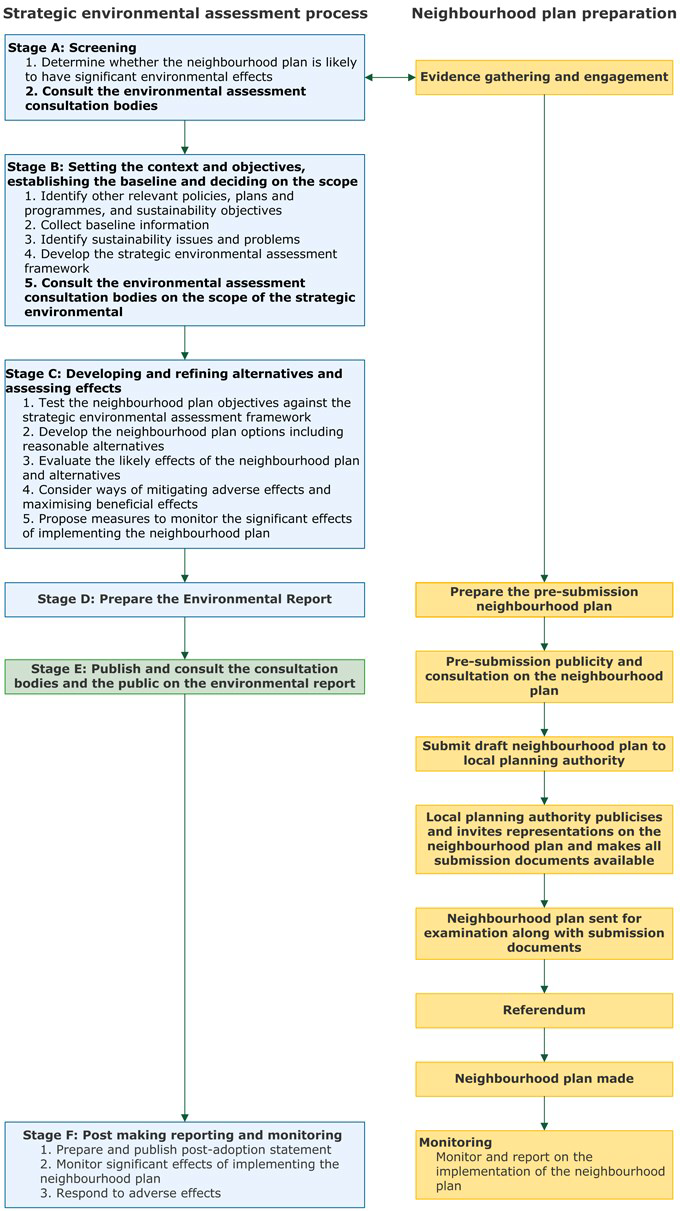 Source: Planning Practice Guidance  2.4. The SEA Directive aims to integrate environmental considerations into the preparation of  plans and secure a high level of protection for the environment as well as promoting  sustainable development. This Screening Report seeks to determine whether or not a  Strategic Environmental Assessment (SEA) is required for the Cliffe and Cliffe Woods NP  in accordance with European and National legislation. To establish if an NP needs to be  accompanied by a full SEA, a “screening” assessment is required against a series of  criteria set out in the SEA Directive. A Practical Guide to the Strategic Environmental  Assessment Directive sets out in a diagrammatic form the series of criteria, reproduced in  Figure 2 below.  Figure 2: Application of the SEA directive to plans and programmes  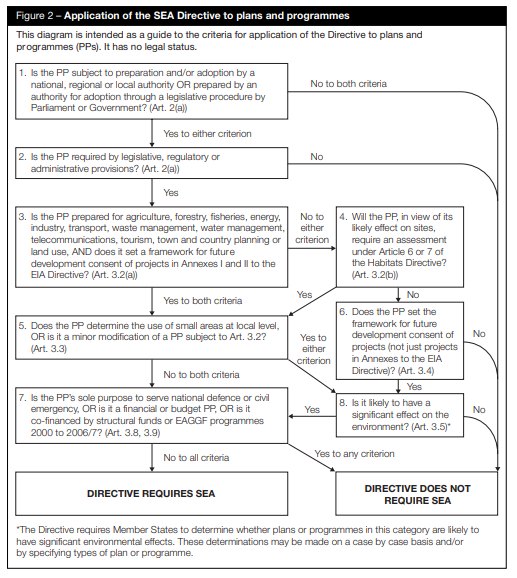 Source: A Practical Guide to the Strategic Environmental Assessment Directive  3. 3 Screening Opinion  3.1. Assessment 1: Establishing the Need for SEA   3.2. Assessment 2: Likely Significant Effects on the environment  4.1. The Habitats Regulations Assessment (HRA) screening tests whether the Cliffe and Cliffe  Woods Neighbourhood Plan, in view of its likely effect on sites of European Importance, will  require an assessment for future development under Article 6 or 7 of the Habitats Directive  (Article 3.2(b)).  4.2. There are a number of sites both within Medway, and in close proximity and within 10km,  
that are designated for their environmental features as Special Protection Areas and  Special Areas of Conservation. These include:  • 	Medway Estuary and Marshes SPA (and Ramsar*) site   • 	Thames Estuary and Marshes SPA (and Ramsar) site   • 	The Swale SPA (and Ramsar) site  • 	North Downs Woodland SAC   • 	Queendown Warren SAC and Peters Pit SAC (+10km)  4.3. Cliffe and Cliffe Woods Parish contains within its boundary areas which are designated  including the Thames Estuary and Marshes SPA and Ramsar site. The Parish also  overlaps with the South Thames Estuary and Marshes SSSI and the Chattenden Woods  
and Lodge Hill SSSI and Ancient and Semi-Natural Woodland.  4.4. New development that is delivered within Medway over the next two decades is likely to  place additional pressure on these areas, particularly through increased recreational  
pressure on European sites in the area.   4.5. Medway Council is working in partnership with neighbouring local planning authorities to  implement a strategic approach to manage the impact of recreational disturbance on the  European sites of the Thames, Medway and Swale Estuary and Marshes SPAs/Ramsar  sites. Medway Council works in collaboration with local planning authorities in North Kent to  contribute to the delivery of a strategic access mitigation scheme to address potential  
damage from population increases on the designated habitats of the Thames, Medway and  Swale Estuaries and Marshes.  4.6. However, in this respect the Habitats Regulations Assessment Screening Report (2017) for  the Regulation 18 Local Plan, April 2017, and the Medway Local Plan Development  
Strategy Interim Consideration of the Implications of Development Strategy Scenarios on  European Site tested the impact of four development scenarios for Medway to 2036,  
including a rural town centred on Hoo St Werburgh. Although this did not screen out  
impacts, the report provided a full screening assessment in line with Stage 1 of the HRA  process.   4.7. With respect to the assessment of disturbance impacts due to increased recreational  pressure noted above, further bespoke mitigation may be required in future beyond the  standard tariff contribution to the Strategic Access Management and Monitoring Strategy  (SAMMS) currently administered by Birdwise in Medway and North Kent which acts to  
mitigate pressures on designated sites. Bespoke measures have been recommended for  incorporation within the Development Strategy as part of the Habitats Regulations process,  and a further Strategic Environmental Management Scheme is progressing to enable the  development of the Hoo rural town, supported by £14m Housing infrastructure funding from  Government. It is recognised that these may not be considered for the purposes of this  screening assessment in line with the 2018 CJEU ruling regarding mitigation measures at  screening stage.  4.8. The Cliffe and Cliffe Woods Neighbourhood Plan allocates no specific sites for residential  development (though it includes some policies by which development would be appraised).  While Cliffe and Cliffe Woods Parish is located in close proximity, and indeed overlaps with  a site of European importance in Medway, on balance, there is sufficient evidence to  
suggest that the Cliffe and Cliffe Woods Neighbourhood Plan is not likely to cause a  
significant effect on any European site, including cumulatively, in combination with other  plans or proposals,  will not require a full appropriate assessment for future development  
under Article 6 or 7 of the Habitats Directive (Art. 3.2(b)).  *Note: The NPPF 2019 internationally designated Ramsar sites should be subject to  the same consideration as the European sites.  5. Consultations with Statutory Consultees   Natural England  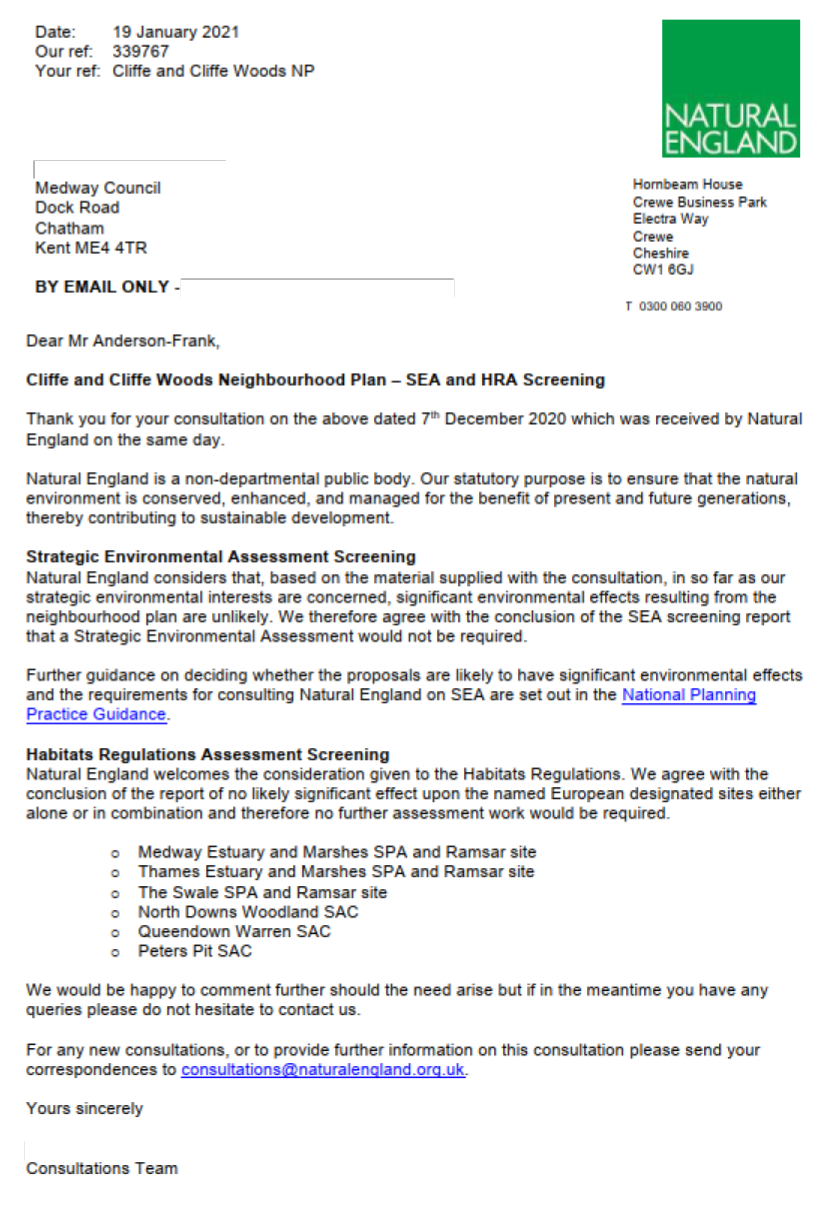 Environment Agency  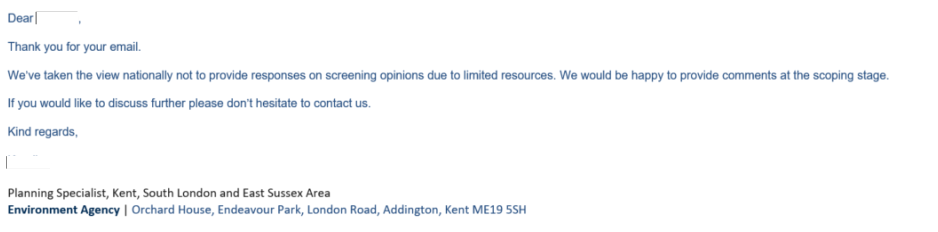 Historic England  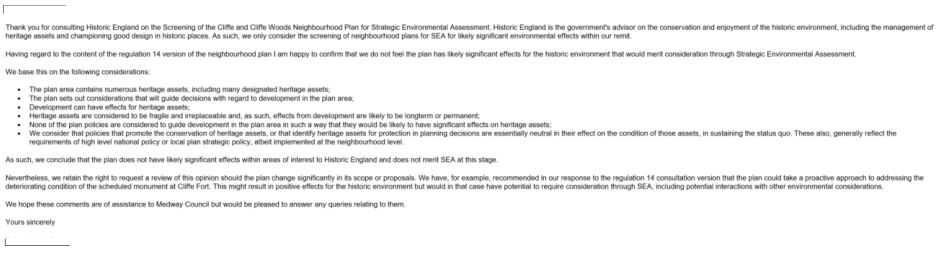 6.1. As a result of the assessment above it is unlikely there will be any significant environmental  effects arising from the proposals in Cliffe and Cliffe Woods NP, and as such, no SEA or  
appropriate assessment is required. This report has been sent to the Environment Agency,  Natural England and Historic England) for a screening opinion.  If the issues addressed in  the Neighbourhood Plan should change then a new screening process will need to be  
undertaken determine whether an SEA will be required.    Yes  The preparation and adoption of the NP is  allowed under the Town and Country  
Planning Act 1990 (as amended). The NP  has been prepared by Cliffe and Cliffe  Woods Parish Council (as the ‘relevant  body’) and subject to the outcome of  
Examination and referendum will be ‘made’  by Medway Council as the local authority.  The preparation of NPs is subject to the  following regulations: The Neighbourhood  Planning (General) Regulations 2012 (as  amended) and The Neighbourhood Planning  (referendums) Regulations 2012 (as  
amended).   GO TO STAGE 2  2. Is the NP required by  legislative, regulatory or  
administrative provisions? (Art.  2(a))  3. Is the NP prepared for  agriculture, forestry, fisheries,  energy, industry, transport,  waste management,  
telecommunications, tourism,  town and country planning or  
land use, AND does it set a  framework for future  
development consent of projects  in Annexes I and II to the EIA  Directive? (Art. 3.2(a))  4. Will the NP, in view of its  likely effect on sites, require an  assessment for future  
development under Article 6 or  7 of the Habitats Directive? (Art.  3.2 (b))  No   A Habitats Regulations Assessment  Screening of the Cliffe and Cliffe Woods  Neighbourhood Plan is included below  Yes  The NP is expected to determine the use of  small sites at a local level only.  GO TO STAGE 8.   8. Is it likely to have a significant  effect on the environment? (Art  3.5)  No  See Assessment 2: Likely significant effects  on the environment:  Summary:  While a Neighbourhood Plan could have a  significant effect on the environment, Cliffe  
and Cliffe Woods is a relatively self- 
contained planning unit and the plan relates  to development only at a local level within  the Parish boundary. Equally, the plan does  not allocate any sites for development.  Given the geographic area and population of  the plan area, the effects of the plan will be  relatively localised. The plan should not  significantly impact on any habitat of  
European designation, and it promotes  
sustainable development, as well as setting  out a framework by which future  development should be assessed. In doing  so it will seek to minimise the impacts of  future development on the environment.  SEA Directive criteria  and Schedule 1 of  Environmental  
Assessment of plans  and programmes  Regulations 2004  Medway Council assessment  Likely  significant  environmental  effect?  The NP would, if made, form part of the  statutory Development Plan and as such does  contribute to the framework for future  
development consent of projects which could  have environmental effects. It does not allocate  sites for development but sets a framework  within which any allocations or development  
should be assessed. The NP sits within the  wider framework of the NPPF and the emerging  Medway Local Plan. As such, the projects for  which this NP helps to set a framework are  localised in nature and will have a  geographically restricted local impact on the  environment and resource implications. While it  is acknowledged that there are environmentally  sensitive sites within the plan area, the plan  does not allocate sites for housing and therefore  its local impact will be limited.   No  The degree to which the  Plan influences other  plans and programmes  including those in a  hierarchy.  The NP must take into account the National  
Planning Policy Framework and the plan should  be in general conformity with the strategic  policies of the emerging Medway Local Plan.  Whilst significant to the Cliffe and Cliffe Woods  area of Medway, the NP should not significantly  influence other plans and programmes, but may  have a limited degree of influence over the  
implementation of future strategic policies in  Medway.  No  The relevance of the  Plan for the integration of  environmental  
considerations in  
particular with a view to  promoting sustainable  
development.  An NP is required to contribute to the  
achievement of sustainable development and  therefore the likelihood of significant effects on  the environment is minimised. The Cliffe and  Cliffe Woods NP seeks to promote sustainable  forms of development including housing and  employment development; to encourage  
sustainable tourism, and sustainable travel  
options. Given the geographic area of the NP  
and the location of facilities within and close to  the plan area, development is likely to be  
sustainably located in relation to services. It is  therefore considered that the NP integrates  environmental considerations with a view to  
promoting sustainable development.  No  Environmental problems  relevant to the Plan.  No  The relevance of the  Plan for the  
implementation of  Community legislation on  the environment (for  
example, plans and  
programmes linked to  waste management or  water protection).  No  Characteristics of the effects and of the area likely to be affected, having regard in particular to: The probability, duration,  frequency and  reversibility of the  effects.  a number of policies which seek to protect and  enhance the environment and secure the  
retention and enhancement of local  
employment; services and facilities. There may  also be longer-term irreversible effects relevant  to changes in land use though the scale and  siting of change will mean that the  
environmental effects are not likely to be  significant.   The cumulative nature of  the effects of the Plan.  No  3.3. The trans-boundary  nature of the effects  of the Plan.   Cliffe and Cliffe Woods is adjacent to the  
boundary of Medway with Gravesham, and the  
nearest train station to the villages is at Higham  in Gravesham. The plan prioritises cycle and  
pedestrian access routes from the area to  
Higham Station for improves through future  
developer contributions. The NP is not expected  to have any significant trans-boundary effects.   No  3.4. The risks to human  health or the  
environment (e.g.  due to accidents).   No significant risks to human health have been  identified, nor have risks to the environment.   The plan seeks to conserve the natural  
environment in the area.  No  The magnitude and  spatial extent of the  effects (geographical  area and size of the  
population likely to be  affected) by the Plan.  Given the geographic area and population of  the plan area, which makes up only a small  proportion of Medway’s population overall, the  effects of the plan will be relatively localised.  The scale of development proposed in the NP is  small-scale and therefore the potential for  
environmental effects is also likely to be  localised to this Parish. It is very unlikely that  the effects of the proposals within the NP will be  extensive or have any spatial impact.  No   The value and  
vulnerability of the area  likely to be affected by  the Plan due to:   (i) Special natural  
characteristics or cultural  heritage;  (ii) Exceeded  
environmental quality  Cliffe and Cliffe Woods Parish contains within its  boundary areas which are designated: The  
Thames Estuary and Marshes SPA and Ramsar  site. The Parish also overlaps with the South  
Thames Estuary and Marshes SSSI and the  Chattenden Woods and Lodge Hill SSSI and  Great Chattenden Wood  Ancient & Semi- 
Natural Woodland. The Parish also has many  heritage assets including scheduled ancient  No  standards or limit values;  or  (iii) Intensive land use  monuments, listed buildings and a conservation  area that benefit from special protections.  These assets are mapped in the plan, including  the wetland bird habitats of global importance.  Much of the area is also high grade agricultural  land leading into the designated estuarine  
environments noted above. A stated objective of  the plan is the protection of the built  environment heritage of the Parish.   The area contains a mosaic of habitats, filled  with birds and other flora and fauna including  some of the most vulnerable species in the UK  such as the nightingale Luscinia megarhynchos  and the water vole Arvicola amphibius, the  
population of which in Britain has undergone  severe and ongoing declines over the last 50  years, which combined with range contraction  towards the South East of England has meant  
that the population in Kent is crucial to the  
species’ habitat, with this SSSI identified by the  BTO as the most important site for the species  nationally, holding more than 1% of the UK-wide  population as of 2018. The management of  these habitats in relation to protection from  disturbance is undertaken by Birdwise – the  North Kent Strategic Access Management and  Monitoring Scheme (SAMMS) which covers the  coastline of North Kent, between Gravesend  and Whitstable, including portions of Cliffe and  Cliffe Woods Parish. Medway Council is a  
supportive member of this initiative, which seeks  to mitigate any disturbance to protected species  as a result of recreational use of protected  areas.  There are no additional site allocations  within the NP, and cumulative impacts will be  assessed through the emerging local plan  
process. The special natural characteristics and  cultural heritage of Cliffe and Cliffe Woods will  not be significantly adversely affected by the  NP, and the NP is not expected to exceed  
environmental quality standards relating to flood  zones, WFD standards, or AQMAs, or limit  
values, and no additional intensive land uses  are proposed in the plan. The draft plan makes  specific reference to consultation with Southern  Water regarding surface water management  issues (Feb 2020).  The effects of the Plan  on areas or landscapes  which have recognised  national, community or  international protection  status.  No  significant impact on any sites, area or  landscapes with national or community  protection status. There will be no likely  significant effects on any European Sites, as  demonstrated in Section 4 below.    Assessment 2  Conclusion  